Award category descriptionThis award recognises the critical role that out role models play in sending a message of inclusion within sport.  Your nominee needs to identify as someone with a diverse sexuality or gender to qualify for this award and must be out and comfortable with their personal identity, orientation and/or gender identity being disclosed.CriteriaThe nominee has a strong record of advocating and/or supporting athletes with diverse sexualities and/or genders in sport.The nominee’s commitment to LGBTQ inclusion has been sustained over the 2021 calendar year.The nominee’s impact on the inclusion of LGBTQ inclusion is recognised and acknowledged by others in their sport/club.Completing your nomination formRead each question and the evidence required, carefully.Ensure that every question you answer is addressed as if for the first time, and with articulate detail.All work in this nomination must relate to activity within the 2021 calendar year only.SUBMISSION CHECKLISTEnsure you complete all details in the Nominee and Nominator sectionEnsure you complete every questionEnsure you include a high-resolution photo of the individual/group/club as an attachment with your submission (min 1MB in size)Photos are used to promote finalists on social media and at the annual award eventSubmitting instructionsDEADLINE: The deadline for award nominations is no later than 9:00am Monday 14 February 2022.Send your completed nomination forms to:Hard CopiesPOST TO: Pride in Sport, 414 Elizabeth Street, Surry Hills NSW 2010.Soft CopiesEMAIL TO: psi@prideinsport.com.au Soft copies include, but are not limited to; email, dropbox, google docs, parcelpost, Microsoft OneDrive or any other internally approved large file transfer systemNominee Details (who are you nominating for this award?)Nominators Details (your details)VisibilityDisclosureSection 1: Section 2: Section 3: Section 4: Award JudgingJudging for the Australian Pride in Sport Awards includes an expert panel of both internal and external individuals. Below is a summary of this year’s Judging process;All nominations will be collated into their categories.All nominations will be checked for eligibility and accuracy.All eligible and quality entries and nomination shall be evenly distributed amongst the Judging Panel a week before meeting for an initial review.The day of judging will be determined, and will allow each Judge to discuss the entries they have reviewed and to make their recommendation. We expect there to be discussion and for the Judging Panel to reach a consensus.By the end of the day of judging, each category will have a shortlist of finalists. This information shall be announced shortly after.By the end of the day of judging, each category shall also have a Winner. The Winners will be announced during the Australian Pride in Sport Awards event, per below.FinalistsPride in Sport will release the details of any/all finalists in the lead up to the Australian Pride in Sport Awards event. Finalists will be required to purchase a ticket to attend the event, at a discounted rate. Further details will be provided to finalists.ResultsPride in Sport Index results and award winners will be announced on the annual award night, which is:Australian Pride in Sport AwardsWednesday 27 April 2022Venue TBCTickets will go on sale at www.prideinsport.com.au/awards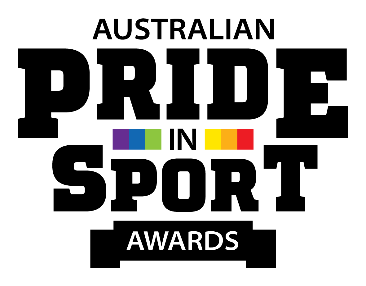 Name of person being nominated:Sport:Club:Contact email for nominee:Postal address for nominee:Role in LGBTQ inclusion:Name of nominator:Contact email:Postal address:Phone number:What role does your nominee play within your sport? (select all that apply)Player / AthleteAdministrationVolunteerCoaching StaffOfficial / Referee / Umpire / JudgeStaff MemberHow visible is your nominee as an ‘out’ person involved in sport? (select all that apply)Out to the majority of peopleOut to everyoneOut and very active/visible across the sportOut and very active/visible externallyOut and very active/strong media profile as an LGBTQ personThe person you are nominating knows of the nomination, and is happy for you to proceed:YesNoINTERNAL ADVOCACY OR IMPACTPlease identify how your nominee has contributed to your sports culture of inclusion as an out role model (including any events, activities, communications etc).Please identify how your nominee has contributed to your sports culture of inclusion as an out role model (including any events, activities, communications etc).Please identify how your nominee has contributed to your sports culture of inclusion as an out role model (including any events, activities, communications etc).ANSWER: [Also insert any evidence here or indicate name of attached file(s)]ANSWER: [Also insert any evidence here or indicate name of attached file(s)]ANSWER: [Also insert any evidence here or indicate name of attached file(s)]EXTERNAL ADVOCACY OR IMPACTPlease identify any impact that your nominee has had external to your club/team/sport as an out role model (including any events, activities, communications etc).Please identify any impact that your nominee has had external to your club/team/sport as an out role model (including any events, activities, communications etc).Please identify any impact that your nominee has had external to your club/team/sport as an out role model (including any events, activities, communications etc).ANSWER: [Also insert any evidence here or indicate name of attached file(s)]ANSWER: [Also insert any evidence here or indicate name of attached file(s)]ANSWER: [Also insert any evidence here or indicate name of attached file(s)]THE PITCHIn 500 WORDS OF LESS, please articulate why you believe your nominee is deserving of this award.In 500 WORDS OF LESS, please articulate why you believe your nominee is deserving of this award.In 500 WORDS OF LESS, please articulate why you believe your nominee is deserving of this award.ANSWER: [Also insert any evidence here or indicate name of attached file(s)]ANSWER: [Also insert any evidence here or indicate name of attached file(s)]ANSWER: [Also insert any evidence here or indicate name of attached file(s)]SUPPORTING DOCUMENTATIONPlease attach any supporting evidence (e.g. letters of support, references, previous awards, other achievements) Please attach any supporting evidence (e.g. letters of support, references, previous awards, other achievements) Please attach any supporting evidence (e.g. letters of support, references, previous awards, other achievements) ANSWER: [Indicate name of attached file(s), here and ensure they are sent in conjunction with this nomination]ANSWER: [Indicate name of attached file(s), here and ensure they are sent in conjunction with this nomination]ANSWER: [Indicate name of attached file(s), here and ensure they are sent in conjunction with this nomination]